CURSO DE PRIMEROS AUXILIOS INFANTILESSi desea aprender cómo actuar con un lactante y niño en caso de urgencias leves y graves, donde una rápida y correcta actuación es en ocasiones vital....¡¡ REALICE ESTE CURSO!! 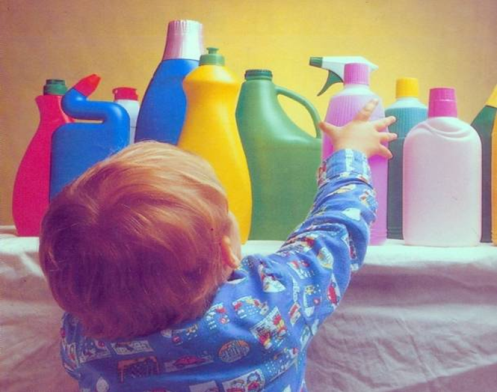 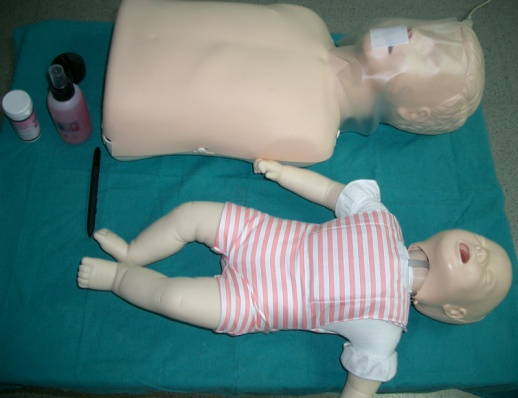 ¿Qué tengo que hacer si se atraganta mi hijo/a?¿Y si se toma lejía?¿Cuál es el mejor desinfectante en una herida?¿Qué NO hay que hacer si convulsiona por fiebre?y muchísimas respuestas más ………Profesor:  Salvador Grau Gandía    (ver C.Vitae en www.salvadorgrau.com)Horario: una mañana o tarde intensiva, desglosado en una parte teorica y una practica con maniquies de simulación (ver imagen arriba).Temario a tratar: Características de la infanciaPauta general ante un accidenteDesobstrucción de vías aéreas. Atragantamiento.Reanimación cardio-pulmonar en el lactante y niñoPosiciones de seguridadHemorragias externas e internasHeridas: leves, objetos clavados, heridas oculares, ampollas por fricciónQuemaduras de primero, segundo y tercer gradoFracturas, vendajes e inmovilizacionesLesiones medulares: cómo evitar agravar la situaciónCuerpos extraños en nariz, ojo y oídoPicaduras de insectos y mordeduras de animales terrestres y marinosElectrocuciónGolpe de calorConvulsiones febrilesIngestión e intoxicacion por productos domésticos y fármacosBotiquín de primeros auxilios y más temas de su interésModo de matrícula: Cumplimente el formulario (PEDIR CITA) que encontrara en nuestra página web: www.salvadorgrau.com, o bien reserve plaza en el tfno. 615250207Precio del curso: 50 euros una persona y 80 euros la pareja (padres del mismo niño/a)Incluye dossier de  70 folios con el desarrollo de los temas totalmente actualizados, material de practicas y realización de las mismas.